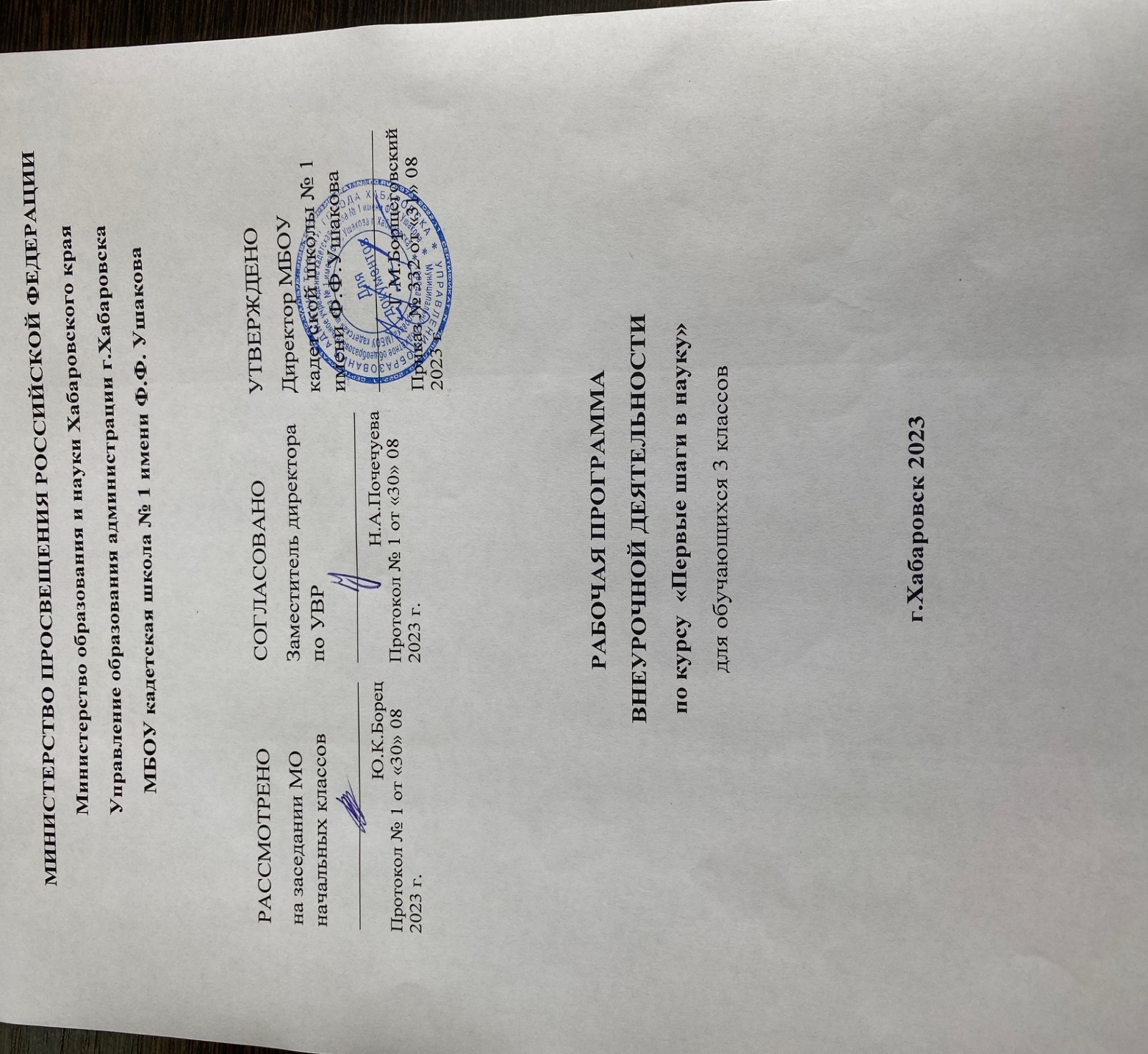                           ПРОГРАММА ВНЕУРОЧНОЙ ДЕЯТЕЛЬНОСТИ«ПЕРВЫЕ ШАГИ В НАУКУ» (ПРОЕКТНАЯ ДЕЯТЕЛЬНОСТЬ)Пояснительная запискаИсследовательская работа в начальной школе сейчас особенно актуальна, поскольку именно на этом этапе учебная деятельность является ведущей и определяет развитие главных познавательных особенностей развивающейся личности. В этот период формируются формы мышления, обеспечивающие в дальнейшем усвоение системы научных знаний, развитие теоретического мышления. В младших классах закладываются предпосылки самостоятельной ориентации не только в учебе, но и в жизни.Практика проведения с младшими школьниками учебных исследований может рассматриваться как особое направление внеклассной или внешкольной работы, тесно связанное с основным учебным процессом и ориентированное на развитие исследовательской, творческой активности детей. Задача каждого педагога в работе со школьниками младшего возраста– помогать детям проявлять и развивать их личную заинтересованность в приобретении знаний. Для этого предлагается использовать метод проектов, в основе которого лежит развитие исследовательских навыков.В начальной школе у детей развиваются воображение, мышление, воспитывается любознательность, формируются умения наблюдать, анализировать, проводить сравнение, обобщать факты, делать выводы.В связи с этим цель образовательной программы школы заключается в формировании личности, владеющей ключевыми, социально-культурными компетенциями, готовой к позитивному взаимодействию с окружающим миром, самообразованию, самоопределению в новых социально- экономических, культурно-исторических условиях. Это предполагает создание в образовательной практике определенных педагогических условий для включения младших школьников в активную познавательную деятельность, в частности, учебно-исследовательскую.ФГОС нового поколения требует использования в образовательном процессе технологий деятельностного типа, методы проектно- исследовательской деятельности определены как одно из условий реализации основной образовательной программы начального общего образования. Современные развивающие программы начального образования включают проектную деятельность в содержание различных курсов и внеурочной деятельности.Программа организации внеурочной деятельности младших школьников «Первые шаги в науку» по направлению «Проектная деятельность» предназначена для работы с детьми 1 – 4 классов и является механизмом интеграции, обеспечения полноты и цельности содержания программ по предметам, расширяя и обогащая его. Проектная деятельность является обязательной и предусматривает участие в ней всех учащихся класса в познавательной деятельности.Сроки реализации программы «Первые шаги в науку» составляют 4 года  1 час в неделю. Программа состоит из 4 блоков:«Что? Где? Когда?», 1 класс,«От почемучки к потомучке», 2 класс,«Юный исследователь», 3класс,«Проектируем вместе», 4 класс.Цель программы – развитие творческого потенциала обучающихся в ходе проектной деятельности. Реализация программы позволит обеспечить:Формирование позитивной самооценки, самоуважения.Формирование коммуникативной компетентности в сотрудничестве:умение вести диалог, координировать свои действия с действиями партнеров по совместной деятельности;способности	доброжелательно	и	чутко	относиться	к	людям, сопереживать;формирование социально адекватных способов поведения.Формирование	способности	к	организации	деятельности	и управлению ею:воспитание целеустремленности и настойчивости;формирование	навыков	организации	рабочего	пространства	и рационального использования рабочего времени;формирование умения самостоятельно и совместно планировать деятельность и сотрудничество;формирование	умения	самостоятельно	и	совместно	принимать решения.Формирование умения решать творческие задачи.Формирование	умения	работать	с	информацией	(сбор, систематизация, хранение, использование).Место	учебного	курса.	Курс		связан	со	многими		школьными дисциплинами,	включая	такие	предметы,		как	«литература»,«природоведение», «математика» и пр.Практическая	значимость	программы.	Исследовательская деятельность – это один из методов обучения, в ходе которого у учащихся:расширяется кругозор в предметных областях;повышается	способность	к	саморазвитию,	к	самоанализу, самоорганизации,происходит непроизвольное запоминание учебного материала;наилучшим образом развиваются творческие способности;развивается речь и умение выступать перед аудиторией.Особенностью данной программы является реализация педагогической идеи формирования у младших школьников умения учиться – самостоятельно добывать и систематизировать новые знания. В этом качестве программа обеспечивает реализацию следующих принципов:непрерывность дополнительного образования как механизма полноты и целостности образования в целом;развитие индивидуальности каждого ребенка в процессе социального самоопределения в системе внеурочной деятельности;системность организации учебно-воспитательного процесса;раскрытие способностей и поддержка одаренности детей.Отличительные особенности программы «Первые шаги в науку» заключаются в том, что в нее включено большое количество заданий на развитие логического мышления, памяти и задания исследовательского характера. В структуру программы входит теоретический блок материалов, который подкрепляется практической частью. Практические задания способствуют развитию у детей творческих способностей, логического мышления, памяти, речи, внимания; умению создавать исследовательские проекты, анализировать, решать ребусы, головоломки, обобщать и делать выводы.Основные понятия. Проекты различных направлений служат продолжением урока и предусматривают участие всех учащихся в клубной работе, отражаются на страницах учебников, тетрадей для самостоятельных работ и хрестоматий. Метод проектов – педагогическая технология, цель которой ориентируется не только на интеграцию имеющихся фактических знании, но и приобретение новых (порой путем самообразования). Проект –буквально «брошенный вперед», т.е. прототип, прообраз какого-либо объекта или вида деятельности. Проект учащегося – это дидактическое средство активизации познавательной деятельности, развития креативности и одновременно формирование определенных личностных качеств, которые ФГОС определяет как результат освоения основной образовательной программы начального общего образования.Метод проектов в начальной школе, учитывая возрастные особенности детей, имеет свою специфику. Так, собственно проектная деятельность в ее классическом понимании занимает свое центральное (ведущее) место в подростковом возрасте (в основной школе). В начальной школе могут возникнуть только прообразы проектной деятельности в виде решения творческих заданий или специально созданной системы проектных задач.В ходе решения системы проектных задач у младших школьников могут быть сформированы следующие способности:рефлексировать (видеть проблему; анализировать сделанное – почему получилось, почему не получилось, видеть трудности, ошибки);целеполагать (ставить и удерживать цели);планировать (составлять план своей деятельности);моделировать (представлять способ действия в виде модели-схемы, выделяя все существенное и главное);проявлять инициативу при поиске способа (способов) решения задачи;вступать в коммуникацию (взаимодействовать при решении задачи, отстаивать свою позицию, принимать или аргументировано отклонять точки зрения других).Проектные задачи могут быть предметными и метапредметными. Включение в образовательный процесс проектных задач, с одной стороны, способствует получению качественно новых результатов в усвоении учащимися содержания начальной школы и дает возможность проведения эффективного мониторинга становления этих результатов, с другой стороны, закладывает основу для эффективного внедрения проектной деятельности как ведущей формы построения учебного процесса в подростковом возрасте.Форма организации. Занятия проводятся 2 раза в неделю в учебном кабинете, в музеях различного типа, библиотеках, на пришкольном участке, на предприятиях и различных объектах села, района (парки, скверы, улицы, архитектурные достопримечательности и пр.). Проектная деятельность включает проведение опытов, наблюдений, экскурсий, заседаний клубов, олимпиад, викторин, КВНов, встреч с интересными людьми, соревнований; реализацию социальных проектов. Проектная деятельность предусматривает поиск необходимой недостающей информации в энциклопедиях, справочниках, книгах, на электронных носителях, в Интернете, СМИ и т.д. Источником нужной информации могут быть взрослые: представители различных профессий, родители, увлеченные люди, а также другие дети.Программа предусматривает достижение трех уровней результатов:Планируемые метапредметные результатыРегулятивные универсальные учебные действияЦелеполагание:формулировать и удерживать учебную задачу;преобразовывать практическую задачу в познавательную;ставить новые учебные задачи в сотрудничестве с учителем.Планирование:применять установленные правила в планировании способа решения;выбирать	действия	в	соответствии	с	поставленной	задачей	и условиями её реализации;определять	последовательность	промежуточных	целей	и соответствующих им действий с учётом конечного результата;составлять план и последовательность действий;адекватно использовать речь для планирования и  регуляции своей деятельности.Осуществление учебных действий:выполнять учебные действия в материализованной, гипермедийной, громкоречевой и умственной формах;использовать речь для регуляции своего действия.Прогнозирование:предвосхищать результат;предвидеть уровень усвоения знаний, его временных характеристик.Контроль и самоконтроль:различать способ и результат действия;осуществлять итоговый и пошаговый контроль по результату.Коррекция:вносить необходимые коррективы в действие после его завершения на основе его завершения на основе его оценки;вносить необходимые дополнения и изменения в план и способ действия.Оценка:выделять и формулировать то, что усвоено и что нужно усвоить, определять качество и уровень усвоения;устанавливать	соответствие	полученного	результата	поставленнойцели;соотносить	правильность	выбора,	планирования,	выполнения	ирезультата действия с требованиями конкретной задачи.Саморегуляция:концентрация воли для преодоления интеллектуальных затруднений и физических препятствий;стабилизация эмоционального состояния для решения различных задач;активизация	сил	и	энергии	к	волевому	усилию	в	ситуации мотивационного конфликта.Итак, в сфере регулятивных УУД формируются: целеполагание, планирование, осуществление учебных действий, прогнозирование, контроль и самоконтроль, коррекция, оценка, саморегуляция.Познавательные универсальные учебные действияОбщеучебные:самостоятельно выделять и формулировать познавательную цель;использовать общие приёмы решения задач;применять	правила	и	пользоваться	инструкциями	и	освоенными закономерностями;осуществлять рефлексию способов и условий действий;контролировать и оценивать процесс и результат деятельности;ставить, формулировать и решать проблемы;самостоятельно	создавать	алгоритмы	деятельности	при	решении проблем различного характера;осознанно и произвольно строить сообщения в устной и письменной форме, в том числе творческого и исследовательского характера.Знакомо-символические:использовать знаково-символические средства, в том числе модели и схемы в ходе выполнения проектов;моделировать,	то	есть	выделять	и	обобщенно	фиксировать существенные признаки объектов с целью решения конкретных задач.Информационные:поиск	и	выделение	необходимой	информации	из	различных источников в разных формах;сбор информации;запись, фиксация информации, в том числе с помощью ИКТ;анализ информации;передача информации устным, письменным, цифровым способами;интеграция информации (структурирование; презентация полученной информации, в том числе с помощью ИКТ);применение и представление информации.Логические:подведение под понятие на основе распознавания объектов, выделения существенных признаков;анализ, синтез, сравнение;классификация по заданным критериям, установление аналогий;установление причинно-следственных связей;построение рассуждения, обобщение.В сфере познавательных УУД выпускники в ходе проектной деятельности научатся воспринимать и анализировать сообщения; использовать знаково-символические средства, в том числе овладевают действием моделирования, а также широким спектром логических действий и операций, включая общие приемы решения задач.Коммуникативные универсальные учебные действияКоллективное сотрудничество:ставить	вопросы,	обращаться	за	помощью,	формировать	свои затруднения;предлагать помощь и сотрудничество;проявлять	активность	во	взаимодействии	для	решения коммуникативных и познавательных задач.Планирование учебного сотрудничества:задавать	вопросы,	необходимые	для	организации	собственной деятельности и сотрудничества с партнером;определять цели, функции участников, способы взаимодействия;договариваться о распределении функций и ролей в совместной деятельности.Взаимодействие:формировать собственное мнение и позицию, задавать вопросы;строить понятные для партнёра высказывания;строить монологическое высказывание.Управление коммуникацией:определять общую цель и пути ее достижения;осуществлять взаимный контроль;адекватно	оценивать	собственное	поведение	и	поведение окружающих;оказывать в сотрудничестве взаимопомощь;аргументировать свою позицию и координировать ее с позициями партнёров в сотрудничестве при выработке общего решения в совместной деятельности; прогнозировать возникновение конфликтов при наличии разных точек зрения; разрешать конфликты на основе учета интересов и позиций всех участников; координировать и принимать различные позиции во взаимодействии .В соответствии с особенностями организации общения в ходе проектной деятельности формируются следующие группы коммуникативных УУД: инициативное сотрудничество, планирование учебного сотрудничества, взаимодействие, управление коммуникацией. Ученики приобретут умения учитывать позицию собеседника, организовывать и осуществлять сотрудничество с учителем и сверстниками, адекватно воспринимать и передавать информацию, отображать предметное содержание и условия деятельности в сообщениях.Участие в проектной деятельности предполагает наличие у школьников определённого набора качеств, таких, как самостоятельность, инициативность, креативность, способность к целеполаганию. Включение учащихся в процесс выполнения проекта подразумевает овладение ими следующими проектными умениями и компетенциями:исследовательскими: генерировать идеи, выбирать лучшее решение;социального взаимодействия: сотрудничать, оказывать и принимать помощь;оценочными:	оценивать	ход	и	результат	своей	деятельности	и деятельности других;информационными:	самостоятельно	осуществлять	поиск	нужной информации, выявлять, какой информации или каких умений недостаёт;презентационными:	выступать	перед	аудиторией,	отвечать	на незапланированные вопросы, использовать различные средства наглядности;рефлексивными: адекватно выбирать свою роль в коллективном деле;менеджерскими: проектировать процесс, планировать деятельность, время, ресурсы; принимать решения, распределять обязанности при выполнении коллективного проекта.Календарно-тематическое планирование 1 блока «Что? Где? Когда?», 33 часакласс (продолжительность занятия –30 мин)Первый уровень результатов (1 класс) предполагает приобретение первоклассниками новых знаний, опыта решения проектных задач по различным направлениям. Результат выражается в понимании детьми сути проектной деятельности, умении поэтапно решать проектные задачи.Календарно-тематическое планированиеблока «От почемучки к потомучке», 34 часов 2 классВторой уровень результатов предполагает позитивное отношение детей к базовым ценностям общества, в частности к образованию и самообразованию. Результат проявляется в активном использовании школьниками метода проектов, самостоятельном выборе тем (подтем) проекта, приобретении опыта самостоятельного поиска, систематизации и оформлении интересующей информации.Календарно-тематическое планирование 3 блока «Юный исследователь», 34 часов3 классВторой уровень результатов предполагает позитивное отношение детей к базовым ценностям общества, в частности к образованию и самообразованию. Результат проявляется в активном использовании школьниками метода проектов, самостоятельном выборе тем (подтем) проекта, приобретении опыта самостоятельного поиска, систематизации и оформлении интересующей информации.Календарно-тематическое планирование 4 блока «Проектируем вместе», 34 часовклассТретий уровень результатов предполагает получение школьниками самостоятельного социального опыта. Проявляется в участии школьников в реализации социальных проектов по самостоятельно выбранному направлению.Итоги реализации программы могут быть представлены через презентации проектов, участие в конкурсах и олимпиадах по разным направлениям, выставки, конференции, фестивали, чемпионаты.Возможные результаты («выходы») проектной деятельности младших школьников: альбом, газета, гербарий, журнал, книжка- раскладушка, коллаж, коллекция, костюм, макет, модель, музыкальная подборка, наглядные пособия, плакат, план, серия иллюстраций, сказка, справочник, стенгазета, сувенир-поделка, сценарий праздника, учебное пособие, фотоальбом, экскурсия, презентации, буклеты.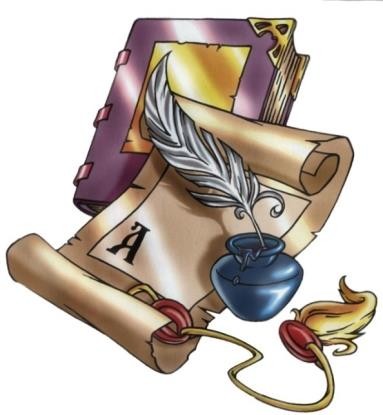 Первый уровеньВторой уровеньТретий уровеньрезультатов(1 класс)результатов(2 – 3 класс)результатов(4 класс)предполагает приобретениепервоклассниками новых		знаний,			опыта решения			проектных задач	по	различным направлениям. Результат выражается в понимании детьми сути		проектной деятельности,			умении поэтапно				решать проектные задачи.предполагает позитивное		отношение детей	к			базовым ценностям		общества,	в частности					кобразованию	и самообразованию.Результат проявляется в активном использовании школьниками метода проектов,самостоятельном выборе тем (подтем) проекта, приобретении опыта самостоятельногопоиска, систематизации и	оформлении интересующейинформации.предполагает получение школьникамисамостоятельногосоциального	опыта. Проявляется в участии школьников			в реализации социальных проектов		посамостоятельно выбранному направлению.Итоги	реализации программы могут быть представлены через презентации проектов, участие в конкурсах и олимпиадах по разным направлениям, выставки, конференции,фестивали, чемпионаты и пр.№ зан ятияТема проектаСодержание, методические приемыКол-во час овДата защитыТеор ияПрак тика1Наша школаЭкскурсия по территориишколы.2сентяб рь+1Наша школаКонкурс	рисунков	«Моя школа».2сентяб рь+2Наша одеждаБеседа	о	правилахделового стиля.2сентяб рь+2Наша одеждаКонкурс рисунков «формабудущего».2сентяб рь+3Краски осени Люди и их занятияЭкскурсия в осенний парк для	сбора	природногоматериала.2октябр ь+3Краски осени Люди и их занятияОбсуждение		возможных композиций	поделок	изсобранного материала. Выставка работ.2октябр ь+3Краски осени Люди и их занятияБеседа	«Как	людинаучились считать?»2октябр ь++4Любимое число.Проект	«Удивительноечисло»2октябр ь,ноябрь4Любимое число.Беседа «Мой дом – моякрепость».2октябр ь,ноябрь++5Наш домКонкурс	рисунков	«Доммоей мечты».2ноябрь5Наш домБеседа «Что значит моёимя?»2ноябрь++6Наши имена.Рассказы	детей	о	своихименах2декабр ь6Наши имена.Беседа	«Как	и	из	чегоможно сделать елочку?»2декабр ь++7ЕлочкиВыставка работ2декабр ь7ЕлочкиБеседа	«Как	помочьптицам зимой?»2декабр ь++8Птицы зимойИзготовление	кормушекдля птиц2январь8Птицы зимойВыставка	работ	ивывешивание их на улице2январь+8Птицы зимойПодготовка	к	утреннику«День здоровья»2январь++9Живые витаминыУтренник	«Деньздоровья»2феврал ь9Живые витаминыИзготовление	сувениров,посвященных 23 февраля2феврал ь+10Сувенир в подарокИзготовление	сувениров,посвященных 8 марта2феврал ь,март+10Сувенир в подарокБеседа	«историяАлфавита»2феврал ь,март++11АлфавитОбсуждение	тематики будущих работ2март+11Алфавит2мартВыставка работБеседа	«Симметриявокруг нас»++12СимметрияВыставка	рисунков	иподелок	«Докажу,	что симметрично»2апрель12СимметрияБеседа «Устное народноетворчество»2апрель++13Загадки, считалки,скороговорки.Сказки.Русский язык– твой помощникПредставление	игр, загадок2апрель13Загадки, считалки,скороговорки.Сказки.Русский язык– твой помощникБеседа «Каждая фамилия– это история семьи»2апрель++14День моей фамилииРассказ о происхождении своей фамилии или о своей семьеКонкурс рисунков «Моя семья»2май14День моей фамилииБеседа «Что слышит ухо, что	видят	глаза,	чтоделают руки»2май++15Звук и цвет. Полет над музыкальным миром.Глина – незаменимыйпомощник наших предков.Рассказ о своем любимом инструментеКонкурс	«Волшебные пальчики»2май15Звук и цвет. Полет над музыкальным миром.Глина – незаменимыйпомощник наших предков.2май+№ п/пТема проектаКол-во часовКол-во часовДатаДата№ п/пТема проектатеорияпрактикапланфакт1Что такое исследование?Кто такие исследователи?*2Основные методы исследования.Как задавать вопросы?*3Коллективная игра-исследование*4Учимся	выделять	главное	ивторостепенное*5Что	такое	защитаисследовательской работы?*6Знакомство с темой по окружающему миру «Наши питомцы» и выбор интересующихаспектов темы*7Подготовка к сбору информации по теме	(определение	источников,постановка	задач,	распределение ролей)*8Сбор информации по теме «Нашипитомцы»*9Выполнение проекта*10Защита проекта*11Знакомство с темой по окружающему миру «Жизнь леса» и выбор интересующих аспектовтемы*12Подготовка к сбору информации по теме (определение источников, постановка задач, распределениеролей)*13Сбор информации по теме «Жизньлеса»*14Выполнение проекта.*15Защита проекта*16Знакомство с темой проекта по окружающему миру «Мы живем в космосе» и выбор интересующихаспектов*17Подготовка к сбору информации потеме*18Сбор	информации	по	теме	«Мыживем в космосе»*19Выполнение проекта*20Защита проекта*21Знакомство с темой проекта по окружающему миру «Основа здорового питания» и выборинтересующих аспектов*22Подготовка к сбору информации по теме (определение источников, постановка задач, распределениеролей)*23Сбор информации по теме «Основыздорового питания»*24Выполнение проекта*25Защита проекта*26Знакомство	с	темой	проекта	по литературному чтению «Любимыеписатели, произведения и герои» и выбор интересующих аспектов*27Подготовка к сбору информации по теме (определение источников, постановка задач, распределениеролей)*28Сбор	информации	по	теме«Любимые писатели, произведения и герои»*29Выполнение проекта*30Защита проекта*31Знакомство с темой проекта по русскому языку «Как хорошо уметь грамотно писать» и выборинтересующих аспектов*32Подготовка к сбору информации по теме (определение источников, постановка задач, распределениеролей)*33Выполнение проекта*34Защита проекта*№ п/пТемаКол- вочасо вДата проведенияДата проведения№ п/пТемаКол- вочасо впланфакт1.Роль	исследования	в	нашей	жизни.	Учимсявидеть проблемы12.Методы исследования.Как провести эксперимент?13.Наблюдение.Эксперименты с реальными объектами14.Установление закономерностей. Парадоксы.15.Работа с текстом. Как подготовиться к защитеисследовательской работы?16.Презентация исследовательской работы17.Знакомство с темой по русскому языку«Проводники наших мыслей и чувств». Выбор интересующих аспектов темы18.Подготовка к сбору информации. Сборинформации детьми19.Подведение итогов сбора информации и фиксация найденной информации винформационном проекте.110.Знакомство с возможными проектами, выбор проектов для реализации темы «Проводникинаших мыслей и чувств»111.Ориентировочное планирование этапов работынад проектами112.Реализация выбранных проектов113.Презентация проектов «Художественный журналкласса», плакат «Подкормите птиц зимой!»114.Знакомство с темой по литературному чтению«Народные сказки». Выбор интересующих аспектов темы115.Подготовка к сбору информации. Сборинформации детьми116.Подведение итогов сбора информации и фиксация найденной информации винформационном проекте117.Знакомство с возможными проектами, выбор проектов для реализации темы «Народныесказки»118.Ориентировочное планирование этапов работынад проектами119.Реализация выбранных проектов120.Презентация проектов121.Знакомство с темой по математике «Измерениевремени». Выбор интересующих аспектов темы122.Подготовка к сбору информации. Сборинформации детьми123.Подведение итогов сбора информации и фиксация найденной информации винформационном проекте124.Знакомство с возможными проектами, выбор проектов для реализации темы «Измерениевремени»125.Ориентировочное планирование этапов работынад проектами126.Реализация выбранных проектов127.Презентация проектов по теме: Энциклопедия«История времени». Викторина «Что мы знаем о времени».Исследование: Какие часы точнее: песочные, механические или электронные?128.Знакомство с темой по окружающему миру«Освоение воздушного пространства человеком»129.Подготовка к сбору информации. Сборинформации детьми.130.Подведение итогов сбора информации и фиксация найденной информации винформационном проекте131.Знакомство с возможными проектами, выбор проектов для реализации темы «Освоениевоздушного пространства человеком»132.Ориентировочное планирование этапов работынад проектами133.Реализация выбранных проектов134.Презентация проектов «Модель парашюта». Викторина по теме «Освоение воздушного пространства человеком»Исследование: С каким грузом парашют будет опускаться более плавно?1Итого:34№ п/пТемаКол-во часовКол-во часовДата проведенияДата проведения№ п/пТематеори япракти капланфакт1.Роль исследования в нашей жизни.Классификация проектов12.Методы исследования.Эксперимент. Наблюдение13.Наблюдение.Эксперименты с реальными объектами14.План работы над проектом.(Повторение)15.Работа с текстом. Как подготовитьсяк защите исследовательской работы?16.Презентация исследовательскойработы0,50,57.Знакомство с темой «Наши пернатыедрузья». Выбор интересующих аспектов темы18.Подготовка к сбору информации.Сбор информации детьми0,50,59.Подведение итогов сбораинформации и фиксация найденной информации в информационном проекте110.Знакомство с возможными проектами, выбор проектов для реализации темы«Наши пернатые друзья»111.Ориентировочное планированиеэтапов работы над проектами112.Реализация выбранных проектов113.Презентация проектов «Имена птиц», исследование «Что нужно птицам для выживания?»114.Знакомство с темой по русскомуязыку «Используем средства языка при общении». Выбор интересующих аспектов темы115.Подготовка к сбору информации.Сбор информации детьми0,50,516.Подведение итогов сбораинформации и фиксация найденной информации в информационном проекте117.Знакомство с возможными проектами, выбор проектов для реализации темы«Используем средства языка при общении»118.Ориентировочное планированиеэтапов работы над проектами119.Реализация выбранных проектов.120.Презентация проектов. Детская энциклопедия «Тайны русских слов».Словарик речевого этикета121.Знакомство с темой по математике«Длина и ее измерение». Выбор интересующих аспектов темы122.Подготовка к сбору информации.Сбор информации детьми0,50,523.Подведение итогов сбораинформации и фиксация найденной информации в информационномпроекте124.Знакомство с возможными проектами, выбор проектов для реализации темы«Длина и её измерение»125.Ориентировочное планированиеэтапов работы над проектами126.Реализация выбранных проектов127.Презентация проектов по теме: Стенд«Что меньше всего? Что больше всего?». Викторина «Что мы знаем о единицах длины».Исследование: Определить среднюю длину шага учеников класса128.Знакомство с темой по литературномучтению. «Авторские сказки»129.Подготовка к сбору информации.Сбор информации детьми0,50,530.Подведение итогов сбораинформации и фиксация найденной информации в информационномпроекте131.Знакомство с возможными проектами, выбор проектов для реализации темы«Авторские сказки»132.Ориентировочное планированиеэтапов работы над проектами133.Реализация выбранных проектов.134.Презентация проектов: Малая конференция.Конкурс творческих работ. Выставка1Итого:3434